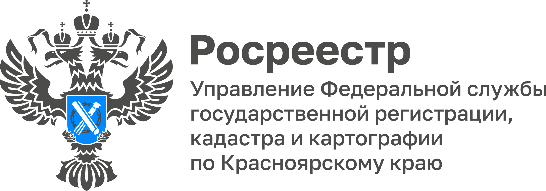 Красноярский Росреестр ответит на актуальные вопросы кадастрового учета объектов капитального строительства15 сентября  (четверг) с 11.00 до 12.00 в Управлении Росреестра по Красноярскому краю пройдет «горячая телефонная линия» по вопросам осуществления государственного кадастрового учета объектов капитального строительства.Какие документы нужны, чтобы поставить дом на кадастровый учет?Как снять с кадастрового учета разрушенное строение? В каком случае вносятся изменения в кадастровый паспорт объекта недвижимости?На эти и другие вопросы ответят специалисты Управления Росреестра по Красноярскому краю.Телефон «горячей линии»: (391) 226-55-13Анонс подготовлен Управлением Росреестра по Красноярскому краюКонтакты для СМИ:тел.: (391)2-226-756е-mail: pressa@r24.rosreestr.ru«ВКонтакте» http://vk.com/to24.rosreestrTelegram https://t.me/Rosreestr_krsk24Одноклассники https://ok.ru/to24.rosreestr